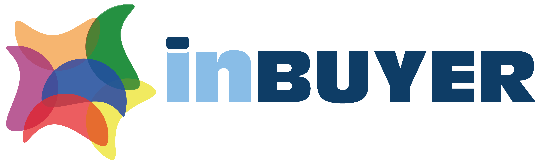 BUYER PRE-REGISTRATION FORMIncoming Abruzzo (Vasto) e Puglia (Lecce) 06 - 10 MayCompany ProfileContact DetailsNameSurnameDirect E-mailMobile							Ph Nr.		Spoken LanguageJob TitleDeparture City/AirportCompany DetailsCompany NameCountry							City	Company addressE-mailWebsiteCompany Description Please list the countries you are importing fromDefine your main activitySpecify your target/distribution channelProduct informationSelect the products you are looking forOther products you are interested inPlease list some Italian Companies among those participants you would like to meetThanks for your time!Private LabelYesNoCompany SizeLast turnover (€)Last turnover (€)% of Foreign turnover% of Foreign turnover% of Italian turnoverUp to 9 Up to 9 Less than 1 mln Less than 1 mln None None from 10 to 19from 10 to 19From 1 to 2.5 mlnFrom 1 to 2.5 mlnLess than 20% Less than 20% from 20 to 49from 20 to 49From 2.5 to 5 mlnFrom 20% to 50% From 20% to 50% From 50 to 99From 50 to 99From 5 to 25 mln From 5 to 25 mln More than 50%More than 50%From 100 to 250From 100 to 250From 25 to 50 mlnFrom 25 to 50 mln_____________________________More than 250More than 250More than 50 mln More than 50 mln AgentDistributorWholesalerImporterOther __________________________________________________________________________Large Scale DistributionHorecaSpecialty store/Retail shopOther__________________________________________________________________________WineBread and BakeryBeerSweets & chocolateSpiritsHoney, Jams,  Spreadable creamsPastaOilFlourCondiments & SaucesPreservesDried Foods Cold CutsFresh Fruit & Vegetables  DairyCoffeeFish and SeafoodReady meals1.            13..2.14.315.4.16.5.17.6.18.7.19..8.20.9.21.10.22.11.23.1224.